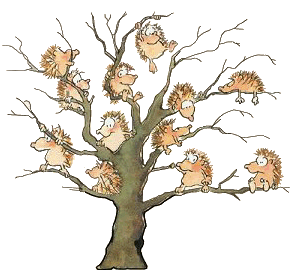 JÍDELNÍČEK ZŠ TUŘANY 18. 9. – 22. 9. 2017  Pondělí         Polévka: pohanková se zeleninou (1,9)   18. 9.           Hl. jídlo : bramborové šišky s mákem nebo strouhankou (1)Obsahuje alergeny: viz pokrm………………………………………………………………………………………………………………………………………….. Úterý             Polévka: kuřecí se zeleninou a kroupami (1,9) 19. 9.             Hl. jídlo : filé se sýrem, brambory, salát (1,4,7)Obsahuje alergeny: viz pokrm…………………………………………………………………………………………………………………………………………… Středa           Polévka:  hráškový krém (1,7)  20. 9.            Hl. jídlo : cikánská hovězí pečeně, bulgur (1)Obsahuje alergeny: viz pokrm                  ……………………………………………………………………………………………………………………………………………Čtvrtek         Polévka : kmínová s vejcem (1,3,9)  21. 9.           Hl. jídlo : hrachová kaše, slunečnicový chléb, zelný salát (1,7) Obsahuje alergeny: viz pokrm……………………………………………………………………………………………………………………………………………Pátek          Polévka : česneková (1)22. 9.           Hl. jídlo : zapečené těstoviny s uzeným masem, červená řepa (1,3,7)    Obsahuje alergeny: viz pokrm……………………………………………………………………………………………………………………………………………Změna jídelníčku vyhrazena!Přejeme dobrou chuť !Strava je určena k okamžité spotřebě!